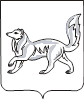 АДМИНИСТРАЦИЯ ТУРУХАНСКОГО РАЙОНАКРАСНОЯРСКОГО КРАЯП О С Т А Н О В Л Е Н И Е22.07.2016                                       с. Туруханск                                           № 690 -пОб утверждении проекта планировки и межевания территории под                             размещение объекта «Обустройство Лодочного месторождения. Кустовая площадка №1 и линейные сооружения. Опытно –промышленная эксплуатация»В соответствии со статьями 45, 46 Градостроительного кодекса Российской Федерации, Федеральным законом от 06.10.2003 №131-ФЗ «Об общих принципах организации местного самоуправления в Российской Федерации», ст. 10 правил землепользования и застройки межселенной территории Туруханского района, утвержденных решением Туруханского районного Совета депутатов от  09.08.2013 № 25 - 365, рассмотрев материалы проекта планировки и межевания территории под размещение объекта «Обустройство Лодочного месторождения. Кустовая площадка №1 и линейные сооружения. Опытно –промышленная эксплуатация», заключения по проекту планировки от 21.07.2016, на основании заявления  АО «Самотлорнефтегаз» от 01.07.2016 № 39/1-140, руководствуясь  статьями 47, 48, 49 Устава муниципального образования Туруханский район, ПОСТАНОВЛЯЮ:Утвердить проект планировки и межевания территории под размещение объекта «Обустройство Лодочного месторождения. Кустовая площадка №1 и линейные сооружения. Опытно –промышленная эксплуатация» расположенного: Красноярский край, Туруханский район, в пределах территории Лодочного лицензионного участка, в 17 км южнее Ванкорского производственного участка (ВПУ) и в 144 км от  г. Игарка, разработанный за счет средств АО «Самотлорнефтегаз». Общему отделу администрации Туруханского района (Мирошникова) опубликовать данное постановление в газете «Маяк Севера» и разместить на официальном сайте муниципального образования Туруханский район в сети Интернет. Общему отделу администрации Туруханского района (Мирошникова) разместить проект планировки и межевания территории под                             размещение объекта «Обустройство Лодочного месторождения. Кустовая площадка №1 и линейные сооружения. Опытно –промышленная эксплуатация»  на официальном сайте муниципального образования Туруханский район в сети Интернет, в течение семи дней со дня утверждения.Постановление вступает в силу со дня его официального опубликования.Контроль за исполнением настоящего постановления возложить на первого заместителя Главы Туруханского района  Е.Г. Кожевникова. Исполняющий обязанностиГлавы  Туруханского  района                                                              А.Л. Арзамазов